
室外機↑　　　　　　　　　　　　　　　　　　　　　　　　　　　　室内機↓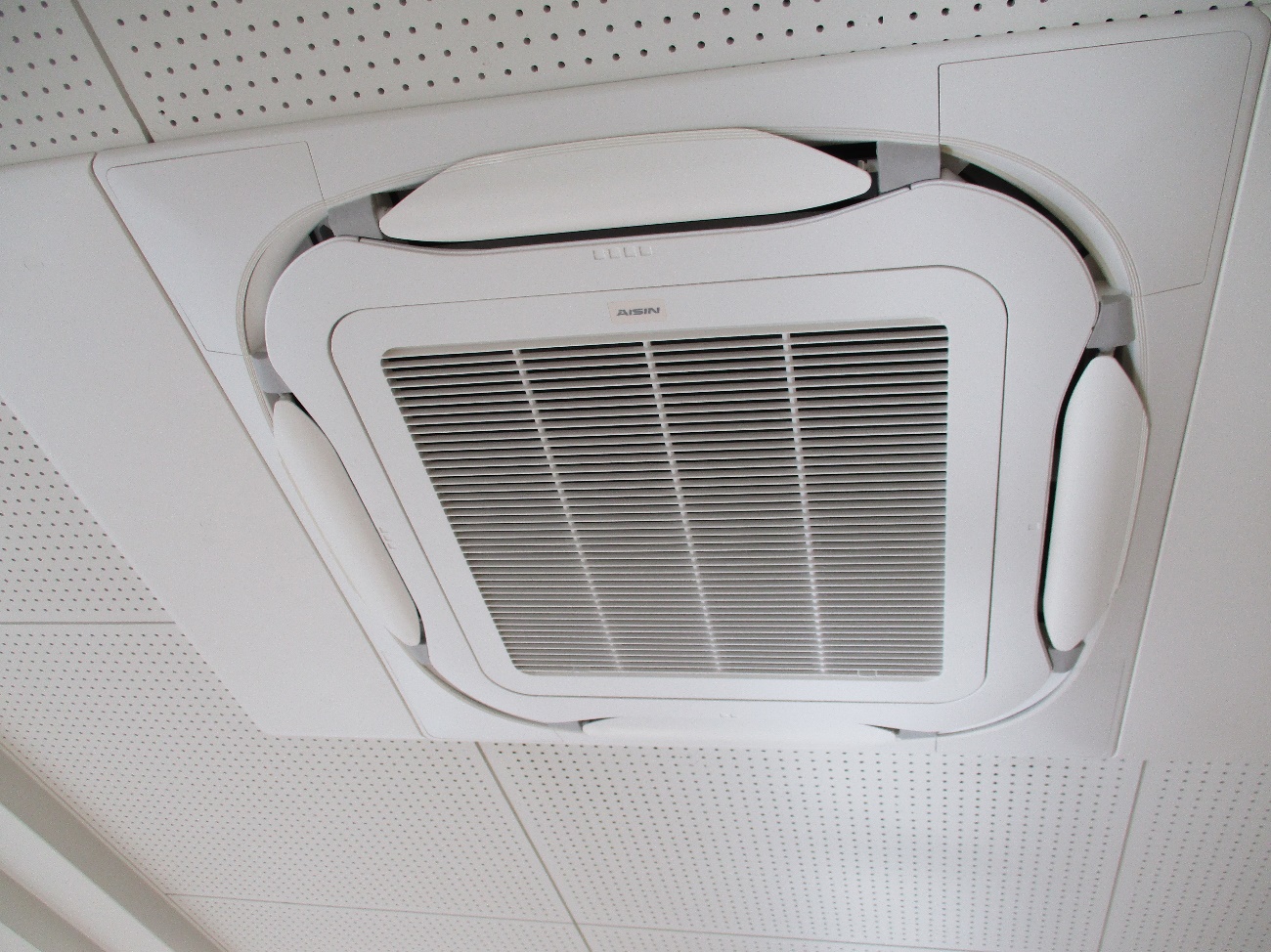 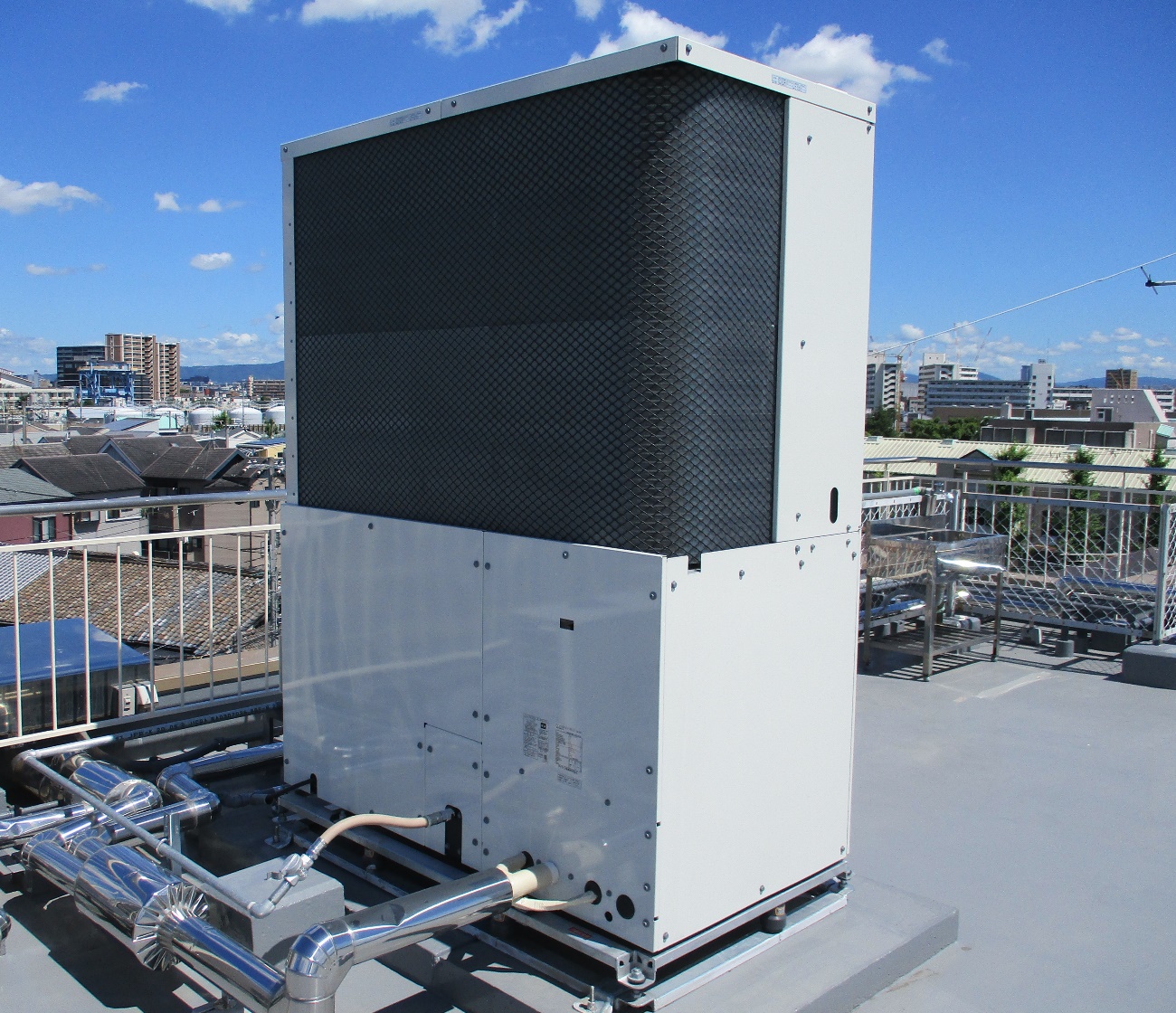 